RENOVACION DIRECTIVA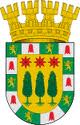 Nombre Organización…………………………………………………………………………………………………………………………….A      : SECRETARIA  MUNICIPALSRTA: MARIA ANGELICA ULLOA SARAVIADE    : PRESIDENTE COMISION ELECTORALSR(A):…………………………………………………………Mediante la presente saludo cordialmente a Usted, e informo Comisión Electoral, Nomina de candidatos, fecha y lugar de elección, como a continuación se detalla.La comisión electoral está compuesta:1)……………………………………………………………………………   Presidente Com. Electoral2)……………………………………………………………………………. Secretario Com. Electoral3)……………………………………………………………………………  Vocal Com. Electoral4)……………………………………………………………………………  Vocal Com. Electoral5)……………………………………………………………………………. Vocal Com. ElectoralNómina de candidatos para nuevo directorio de…………………………………………………………………………………….De la comuna de Los Álamos.1)………………………………………………………………………….   ……………………………………………………………………………..2)………………………………………………………………………….    ……………………………………………………………………………..3)………………………………………………………………………….   ……………………………………………………………………………..4)………………………………………………………………………….   ………………………………………………………………………………5)………………………………………………………………………….   ………………………………………………………………………….....6)………………………………………………………………………….   ………………………………………………………………………………7)………………………………………………………………………….    ……………………………………………………………………………..8)………………………………………………………………………….    ……………………………………………………………………………..9)………………………………………………………………………….    ……………………………………………………………………………..10)………………………………………………………………………..   ………………………………………………………………………………                …………………………………………                                                   ………………………………………..                              Secretario                                                                               Presidente                        Comisión Electoral                                                             Comisión Electoral                   …………………………………….                                                   ………………………………………….                                Vocal                                                                                              Vocal                        Comisión Electoral                                                                        Comisión Electoral.Fecha de Elección…………..Mes…………………………de 2019.-    desde las……….. Hasta…………………..En…………………………………………………………………………………………………………………………………………….REGISTRO  DE  SOCIOS  ACTUALIZADOSN°Nombres ApellidosRut Fecha Ingreso 